State of Montana Disaster & Emergency ServicesPreliminary Damage Assessment GuidanceFor Individual Assistance (IA)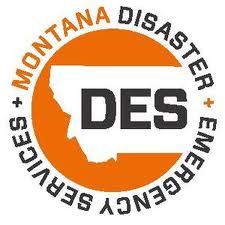 *Although there is no state funded Individual Assistance program this information is needed to at the state level to possibly attain a federal declaration. *What is Individual
 Assistance? Disaster assistance is direct assistance to individuals, families and businesses in an area whose property has been damaged or destroyed and whose losses are not covered by insurance. It is meant to help you with critical expenses that cannot be covered in other ways. This assistance is not intended to restore your damaged property to its condition before the disaster.What is a Preliminary 
Damage Assessment (PDA) 
for IA?The PDA process is a mechanism used to determine the impact and magnitude of damage caused by a disaster to individuals, families and businesses. Disaster assistance is direct assistance to individuals, families and businesses in an area whose property has been damaged or destroyed and whose losses are not covered by insurance. It is meant to help you with critical expenses that cannot be covered in other ways. This assistance is not intended to restore your damaged property to its condition before the disaster.Additional data from the Red Cross or other local voluntary agencies may also be reviewed. During the assessments, the team will collect estimates of the expenses and damages. *Although there is no state funded Individual Assistance program this information is needed to at the state level to possibly attain a federal declaration. *Who is on the PDA team?PDA teams are comprised of personnel from the State DES agency, the county and Tribal officials. (sometimes the SBA might come in to assist the PDA team)How is the PDA data compiled?The State of Montana takes their guidance from FEMA Region VII for categories of Damages. The following guidelines are to be used by FEMA/State Preliminary Damage Assessment (PDA) Teams while evaluating damages for Individual Assistance as the result of a disaster event.  Please note that these guidelines are not absolute and damages are to be evaluated on an individual basis regarding the impacts to the home and the probable assistance necessary to address those impacts.  Insurance cannot be duplicated by any federal programs so for those events where homeowners insurance may be applicable, particular attention to insurance coverage is important.  Please also note your best estimate of owner occupied vs. renter occupied homes.*Although there is no state funded Individual Assistance program this information is needed to at the state level to possibly attain a federal declaration. *Categories of DamageDestroyed:  Destroyed is used when there is a total loss or damage to such an extent that repairs are not economically feasible.  Any one of the following may constitute a status of destroyed:Structure is not economically feasible to repair.Structure is permanently uninhabitable.Complete failures to most major components of structure (e.g. basement walls/foundation, walls, roof, etc.)Major:  Major damage is when the home has sustained structural or significant damages, is uninhabitable and requires extensive repairs. (e.g. substantial failures to structural elements of the residence, repairs will take more than 30 days, has more than 50% damage, etc.)Minor:  Minor damage is used when the home is damaged and may only be used under limited conditions, but can be restored with minor repairs (e.g. can be repaired in less than 30 days for only a few thousand dollars).  Affected:  Affected damage is if the living unit, porch, carport, garage, etc., was damaged but the living unit can still be occupied safely.  Secondary residences would not be covered by federal disaster assistance programs and as such would be counted separate from primary residences.  *Although there is no state funded Individual Assistance program this information is needed to at the state level to possibly attain a federal declaration. *State of Montana DES Individual Assistance FormsESTIMATED DAMAGES INCURRED BY INDIVIDUAL HOMEOWNERSTribal Nations Name: __________________________ DATE: ________________Completion of this document will help determine if Federal Assistance is possibly available for individualHomeowners. Please complete this document as thoroughly as possible. If additional information is needed you may be contacted for clarification.LAST NAME:_______________________________________________________      FIRST NAME:________________________________________________________ADDRESS _________________________________WORK PHONE:____________________ CITY___________ ST________ ZIP_______HOME PHONE:____________________ CELL PHONE:_______________________EMAIL ADDRESS:_____________________________________Please provide a brief description of the damages to your residence from flooding.Level of home affected?  Basement/Main /Upper _____________________________________Amount of water in home? 				Inches ___________Feet__________Septic Systems?  							YES______ NO________Operational?								YES______ NO________	Mold Issues?								YES______ NO________	Is this your primary residence? 						YES______ NO________Is the Home inaccessible due to flood waters?				YES______ NO________Family  Displaced?							YES______ NO________If Yes:  Do you have a place to stay until repaired? Hotel/ with Family? 		 YES______ NO________Do you have Homeowners Insurance that will cover these damages? 		YES______ NO________Do you have flood insurance that will cover these damages? 			YES______ NO________Is your home habitable?							 YES______ NO________Was your furnace destroyed by the storm?					 YES______ NO________Was your hot water heater destroyed by the storm? 				YES______ NO________